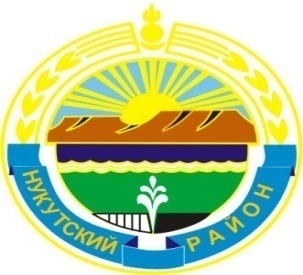 МУНИЦИПАЛЬНОЕ  ОБРАЗОВАНИЕ «НУКУТСКИЙ  РАЙОН»АДМИНИСТРАЦИЯМУНИЦИПАЛЬНОГО ОБРАЗОВАНИЯ «НУКУТСКИЙ РАЙОН»ПОСТАНОВЛЕНИЕот 11 декабря 2013 года		              № 639       		                 п. НовонукутскийОб утверждении Положения «О порядке учета детей, подлежащих обязательному обучению в образовательных учреждениях по образовательным программам дошкольного, начального общего, основного общего и среднего общего образования, расположенных на территории муниципального образования «Нукутский район» В соответствии с пунктом 6 части 1 статьи 9 Федерального закона Российской Федерации от 29.12.2012 г. № 273-ФЗ «Об образовании в Российской Федерации», руководствуясь ст. 35 Устава муниципального образования «Нукутский район», Администрация ПОСТАНОВЛЯЕТ:Утвердить Положение «О порядке учета детей, подлежащих обязательному обучению в образовательных учреждениях  по образовательным программам дошкольного, начального общего, основного общего и среднего общего образования, расположенных на территории муниципального образования «Нукутский район» (Приложение № 1).Считать утратившим силу постановление Администрации муниципального образования «Нукутский район» от  28.01.2011 года № 33  «Об утверждении Положения «О порядке учета детей, подлежащих обязательному обучению в общеобразовательных учреждениях, реализующих образовательные программы начального общего, основного общего и среднего (полного) общего образования, расположенных на территории муниципального образования «Нукутский район».Опубликовать настоящее постановление в печатном издании «Официальный курьер» и разместить на официальных сайтах Муниципального казенного учреждения «Управления образования администрации муниципального образования «Нукутский район» и муниципального образования «Нукутский район».Начальнику Управления образования администрации МО «Нукутский район» (Р.Г. Николаева) довести данное постановление до сведения всех руководителей образовательных учреждений и учреждений системы профилактики безнадзорности и правонарушений несовершеннолетних.                                                           Контроль за исполнением данного постановления возложить на заместителя мэра муниципального образования «Нукутский район» по социальным вопросам М.П. Хойлову.          Мэр                                                                                             С.Г. ГомбоевПриложение № 1к постановлению Администрации муниципального образования «Нукутский район»от 11.12.2013 г.  № 639ПОЛОЖЕНИЕ«О порядке учета детей, подлежащих обязательному обучению в образовательных учреждениях по образовательным программам дошкольного, начального общего, основного общего и среднего общего образования, расположенных на территории муниципального образования «Нукутский район»Общие положения1.1. Настоящее Положение о порядке учета детей, подлежащих обязательному обучению в образовательных учреждениях по образовательным программам дошкольного, начального общего, основного общего и среднего общего образования, расположенных на территории муниципального образования «Нукутский район» (далее – Положение) разработано в соответствии с Конституцией Российской Федерации, Федеральным законом Российской Федерации от 29.12.2012 г. № 273-ФЗ «Об образовании в Российской Федерации», Федеральным законом от 24.06.1999 г.  № 120-ФЗ «Об основах системы профилактики безнадзорности и правонарушений несовершеннолетних», Федеральным законом от 27.07.2006 г. № 152-ФЗ «О персональных данных» в целях осуществления ежегодного персонального учета детей, подлежащих обучению в образовательных учреждениях по образовательным программам дошкольного, начального общего, основного общего, среднего общего образования, проживающих на территории муниципального образования «Нукутский район» (далее – муниципальное  образование).1.2. Положение определяет порядок учета детей, а также систему взаимодействия Управления образования администрации муниципального образования «Нукутский район» (далее – Управление  образования) с муниципальными образовательными учреждениями и организациями, участвующими в проведении учета детей на территории муниципального образования «Нукутский район».1.3. Обязательному ежегодному учету подлежат все дети с рождения до достижения возраста 18 лет, проживающие (постоянно или временно) или пребывающие на территории муниципального образования независимо от наличия (отсутствия) регистрации по месту жительства (пребывания), в целях обеспечения их конституционного права на получение  общего образования.1.4. Выявление и учет детей с рождения и до достижения ими возраста 6 лет 6 месяцев осуществляются в целях защиты прав детей и планирования работы системы дошкольного образования. 1.5. Выявление и учет детей в возрасте с 6 лет 6 месяцев до 18 лет, не получающих обязательного общего образования, осуществляются в рамках взаимодействия органов и учреждений системы профилактики безнадзорности и правонарушений несовершеннолетних совместно с заинтересованными лицами и организациями в соответствии с действующим законодательством.1.6. Организационную работу по взаимодействию муниципальных образовательных учреждений с учреждениями и органами системы профилактики безнадзорности и правонарушений несовершеннолетних по учету детей проводит Управление образования.1.7. Учет детей осуществляется во взаимодействии со следующими учреждениями и организациями:Муниципальными общеобразовательными учреждениями;Муниципальными дошкольными образовательными учреждениями;Областным государственным бюджетным учреждением здравоохранения «Нукутская центральная районная больница»;Управлением образования администрации муниципального образования «Нукутский район»;Комиссией по делам несовершеннолетних и защиты их прав;Группой по делам несовершеннолетних и участковыми уполномоченными полиции.1.8. Информация по учету детей, собираемая в соответствии с настоящим Положением, подлежит сбору, передаче, хранению и использованию в порядке, обеспечивающем ее конфиденциальность в соответствии с Федеральным законом от 27.07.2006 г. № 152-ФЗ «О персональных данных».2. Формирование учетных данных2.1. Учет детей на территории муниципального образования производится путем создания и ведения Единой информационной базы данных, формируемой управлением образования (далее – Единая база данных).2.2. При формировании Единой базы данных о детях, подлежащих учету, используется информация, получаемая в установленном порядке от:муниципальных общеобразовательных учреждений; муниципальных дошкольных образовательных учреждений;Областного государственного бюджетного учреждения здравоохранения «Нукутская центральная районная больница»;Областного государственного бюджетного учреждения социального обслуживания «Комплексный центр социального обслуживания населения Нукутского района»;органов и учреждений системы профилактики безнадзорности и правонарушений несовершеннолетних;граждан, проживающих на территории муниципального образования.2.3. Источниками формирования  Единой базы данных служит:2.3.1. Данные образовательных учреждений о детях:обучающихся в данном образовательном учреждении вне зависимости от места их проживания;не получающих образование по состоянию здоровья;временно получающих образование в образовательных учреждениях здравоохранения вне территории муниципального образования;временно находящихся в Областном государственном бюджетном учреждении социального обслуживания «Комплексный центр социального обслуживания населения Нукутского района» (далее – Комплексный центр социального обслуживания населения Нукутского района),  и получающих образование в образовательных учреждениях; не имеющих общего образования и не обучающихся в нарушение закона (не посещающих или систематически пропускающих по неуважительным причинам учебные занятия);достигших возраста 6 лет 6 месяцев, не посещающих детские дошкольные учреждения;проживающих на территории, закрепленной за образовательным учреждением и обучающихся в других образовательных учреждениях.2.3.2. Данные дошкольных образовательных учреждений о детях,  посещающих детский сад и детях, завершающих получение дошкольного образования в текущем году и подлежащих приему в первый класс в наступающем учебном году.2.3.3. Данные участковых врачей-педиатров и фельдшеров муниципального учреждения здравоохранения о детском населении, в том числе о детях, не зарегистрированных по месту жительства, но фактически проживающих на соответствующей территории.2.3.4. Данные Комплексного центра социального обслуживания населения Нукутского района  о детях, находящихся в учреждении и нуждающихся в социальной реабилитации.2.3.5. Сведения о детях, полученные от специалистов органа опеки и попечительства, органов социальной защиты  в результате обследования жилого сектора территории муниципального образования, в том числе о детях, не зарегистрированных по месту жительства, но фактически проживающих на соответствующей территории и детях, не обучающихся в нарушение закона.2.3.6. Сведения о детях, полученные от участковых уполномоченных и инспекторов ПДН Отделения полиции (дислокация п. Новонукутский) МО МВД России «Заларинский» в результате обследования жилого сектора территории муниципального образования, в том числе о детях, не зарегистрированных по месту жительства, но фактически проживающих на соответствующей территории и детях, не обучающихся в нарушение закона.2.3.7. Сведения администраций сельских поселений о детях, зарегистрированных по месту жительства.2.3.8. Данные о детях, получаемые в соответствии с пунктом 2.3 Положения, оформляется списками, содержащими персональные данные о детях, сформированные в алфавитном порядке по годам рождения.         2.3.9. Указанные сведения представляются руководителями учреждений (организаций), перечисленных в пункте 2.2 настоящего Положения, в Управление образования в электронном виде и на бумажном носителе, заверенные подписью руководителя учреждения (организации) и печатью учреждения.3. Организация работы по учету детей3.1.  Управление образования:3.1.1.  Осуществляет организационное и методическое руководство работой по учету детей в образовательных учреждениях.3.1.2. Принимает от учреждений и организаций, указанных в пункте 2.2 настоящего Положения, сведения о численности детей, принимаемых в общеобразовательные учреждения, о детях, не получающих общего образования, не посещающих или систематически пропускающих по неуважительным причинам учебные занятия, о детях, принимаемых в общеобразовательные учреждения или выбывающих из них в течение учебного года и в летний период, составленные в соответствии с требованиями пункта 2.5 настоящего Положения, и формирует Единую базу данных.3.1.3. Ежегодно в период с 5 до 15 сентября текущего года Управление образования осуществляет сверку Единой базы данных с данными фактического списочного учета учащихся образовательных учреждений по итогам проверки приема детей и детей, фактически приступивших к обучению в данном учебном году.         3.1.4. Организует регулярный прием информации о детях, подлежащих включению в Единую базу данных, своевременно осуществляет ее корректировку в соответствии с информацией, полученной от учреждений и организаций, указанных в пункте 2.3 настоящего Положения.         3.1.5. Осуществляет контроль деятельности образовательных учреждений по организации обучения детей и принятию образовательными учреждениями мер по сохранению контингента обучающихся.         3.1.6. Формирует сведения о детях, достигших возраста 6 лет 6 месяцев, не посещающих детские дошкольные образовательные учреждения, и информацию о поступлении выпускников дошкольных образовательных учреждений в общеобразовательные учреждения, находящиеся на территории муниципального образования, или вне его.3.1.7. Анализирует данную информацию, формирует базу данных о детях, проживающих на территории муниципального образования.          3.1.8. Принимает меры к устройству детей, не получающих общего образования, на обучение в общеобразовательные учреждения, подведомственные Управлению образования.          3.2.  Образовательные учреждения:3.2.1. Организуют работу по учету детей в возрасте от 0 до 18 лет, проживающих на территории, определенной за образовательным учреждением (Приложение № 1 к настоящему Положению), взаимодействуя при этом с органами и учреждениями системы профилактики безнадзорности и правонарушений несовершеннолетних.3.2.2. Ежегодно в срок до 1 сентября предоставляют в Управление образования списки детей в возрасте от 0 до 6 лет 6 месяцев и от 6 лет 6 месяцев до 18 лет, проживающих на территории, определенной за образовательным учреждением (Приложения № 2 и № 3 к настоящему Положению).3.2.3. Организуют и осуществляют текущий учет обучающихся своего учреждения вне зависимости от места их проживания. Общие сведения о контингенте обучающихся и их движении оформляются в общеобразовательном учреждении 1 раз в учебную четверть и предоставляются в Управление образования.3.2.4. Осуществляют систематический контроль за посещением учебных занятий обучающимися, имеющими проблемы в поведении, обучении, развитии и социальной адаптации, склонными к бродяжничеству.3.2.5. Выявляют несовершеннолетних, находящихся в социально опасном положении, а также не посещающих или систематически пропускающих по неуважительным причинам учебные занятия (более 30% от количества учебных часов за отчетный период). Принимают меры по их воспитанию и получению ими общего образования.3.2.6. Отдельно ведут учет обучающихся, не посещающих или систематически пропускающих по неуважительным причинам занятия, оформляют карты учета несовершеннолетнего, не посещающего учебные занятия по неуважительной причине (Приложение № 4 к настоящему Положению).3.2.7. Информируют Управление образования и комиссию по делам несовершеннолетних и защите их прав о детях, прекративших обучение, не посещающих или систематически пропускающих по неуважительным причинам занятия в общеобразовательном учреждении.3.2.8. Принимают на обучение детей, не получающих общего образования, выявленных в ходе работы по учету детей в соответствии с Положением о приеме детей на обучение в общеобразовательном учреждении.3.2.9.  В случае выявления семей, препятствующих получению своими детьми образования и (или) ненадлежащим образом выполняющих обязанности по воспитанию и обучению своих детей:незамедлительно принимают меры по взаимодействию с родителями (законными представителями) для организации обучения несовершеннолетних;информируют об этом группу по делам несовершеннолетних Отделения полиции (дислокация п. Новонукутский) МО МВД России «Заларинский» и комиссию по делам несовершеннолетних и защите их прав для принятия мер воздействия в соответствии с действующим законодательством;информируют Управление образования о выявленных детях и принятых мерах по организации их обучения.         3.2.10. Обеспечивают хранение списков детей, подлежащих обучению, и иной документации по Учету и движению обучающихся до получения ими общего образования.3.3. Дошкольные образовательные учреждения:3.3.1. Сведения о детях, посещающих дошкольные образовательные учреждения, завершающих получение дошкольного образования в текущем году и подлежащих приему в первый класс, представляется руководителем дошкольного образовательного учреждения в Управление образования, ежегодно в срок до 20 января текущего года по установленной форме (Приложение № 5 к настоящему Положению).3.4. Учреждение здравоохранения:3.4.1.Областное государственное бюджетное учреждение здравоохранения «Нукутская центральная районная больница» ежегодно в срок до 1 сентября согласовывает с Управлением образования список детей в возрасте от 6 лет 6 месяцев до 18 лет, список детей-инвалидов и список детей, не подлежащих обучению по состоянию здоровья (Приложение № 6 и № 7 к настоящему Положению).3.5. Органы и учреждения системы профилактики безнадзорности и правонарушений несовершеннолетних  направляют в Управление образования информацию о детях, подлежащих обязательному обучению, но не получающих общего образования в нарушение закона, по установленной форме (Приложение № 8 к настоящему Положению).3.6. На основании имеющейся информации о детях, не получающих общего образования по каким-либо причинам, органами и учреждениями системы профилактики безнадзорности и правонарушений несовершеннолетних совместно с заинтересованными лицами принимаются необходимые меры в соответствии с действующим законодательством.4. Внесение изменений и дополнений4.1.  Внесение изменений и дополнений в настоящее Положение осуществляется принятием нормативных актов Администрации муниципального образования «Нукутский район».Начальник Управления                                                                       Р.Г. Николаеваобразования администрацииМО «Нукутский район»                                                             Приложение №1 к Положению  «О порядке учета детей, подлежащих обязательному обучению в образовательных учреждениях по образовательным программам дошкольного, начального общего, основного общего и среднего общего образования, расположенных на территории  муниципального образования  «Нукутский район»Закрепление населенных пунктов за общеобразовательными учреждениямиПриложение № 2 к Положению  «О порядке учета детей, подлежащих обязательному обучению в образовательных учреждениях по образовательным программам дошкольного, начального общего, основного общего и среднего общего образования, расположенных на территории  муниципального образования  «Нукутский район»Список детей дошкольного  возраста (от 0 до 6 лет 6 месяцев),проживающих на территории, определенной за образовательным учреждением_____________________________________________________________________________(наименование общеобразовательного учреждения)                 Директор                                   _______________________/________________/                       М.П.Приложение № 3 к Положению  «О порядке учета детей, подлежащих обязательному обучению в образовательных учреждениях по образовательным программам дошкольного, начального общего, основного общего и среднего общего образования, расположенных на территории  муниципального образования  «Нукутский район»Список детей в возрасте от 6 лет 6 месяцев до 18 лет,проживающих на территории, определенной за образовательным учреждением_____________________________________________________________________________(наименование общеобразовательного учреждения) Директор                                                      _______________________/__________________/      М.П.         Приложение № 4 	к Положению  «О порядке учета детей, подлежащих обязательному обучению в образовательных учреждениях по образовательным программам дошкольного, начального общего, основного общего и среднего общего образования, расположенных на территории  муниципального образования  «Нукутский район»Карта учета несовершеннолетнего, не посещающего учебные занятия по неуважительной причине_____________________________________________________________________________(наименование общеобразовательного учреждения)I. Сведения о несовершеннолетнем1. Ф.И.О. (полностью)__________________________________________________________2. Дата рождения (число, месяц, год)______________________________________________3. Школа (последнее место учебы)___________________________________________________________________________________, дата поступления__________________________4. В каком классе обучается_____________________________________________________5. В каком классе должен обучаться по возрасту____________________________________6.7. Причина непосещения (подчеркнуть или дополнить):трудности в обучении, повторный(е) курс(ы) обучения, стойкая неуспеваемость, препятствие родителей, жестокое обращение в семье, находится в розыске, склонен к бродяжничеству, конфликт с родителями, одноклассниками, педагогами, переход в новую школу, не желает учиться, хочет (вынужден) работать____________________________________________________________________________________________________________8. Перечислить, в каких школах ранее обучался (школа, класс):____________________  _____________________________________________________________________________9. На учете в комиссии по делам несовершеннолетних и защите их прав несовершеннолетний/семья  состоит/не состоит (подчеркнуть).Дата постановки _______________________________________________________________Основание постановки на учет___________________________________________________10. На учете в группе по делам несовершеннолетних ОП состоит/не состоит.Дата постановки_______________________________________________________________Основание постановки на учет (подчеркнуть или написать):__________________________бродяжничество, употребление спиртных напитков, наркотических и психотропныхвеществ, совершение преступлений, условно осужден, антиобщественное поведение, драка_________________________________________________________________________II. Место проживания1. Адрес регистрации: _________________________________________________________                              (населенный пункт, улица, дом, квартира, телефон)2. Адрес фактического проживания: ______________________________________________3.  Адрес последнего проживания (без места жительства):____________________________III. Условия проживания ребенка1. Проживает (подчеркнуть или дописать):с родителями; с матерью или отцом; с опекуном, попечителем; с отчимом, мачехой; в приемной семье; в государственном учреждении; с другими членами семьи; с посторонними людьми _________________________________________________________2. Социально-бытовые условия (подчеркнуть или дописать):созданы благоприятные условия для проживания; нет условий для обучения и отдыха (в квартире грязь, нет постельного белья, нет мебели, нет еды, нахождение посторонних лиц в нетрезвом состоянии); квартира или ее часть сдается внаем_____________________________________________________________________________________________________IV. Социальный статус семьи Малообеспеченная, многодетная, находящаяся в социально опасном положении, полная, неполная, в разводе, мать-одиночка, вдова/вдовец, вторичный брак матери/отца, беженцы, вынужденные переселенцы_____________________________________________V. Статус родителей Инвалиды (мать, отец), ограничены в правах (мать, отец), лишены родительских прав (мать, отец), безработные (мать, отец)________________________________________VI. Образ жизни родителей Злоупотребляют спиртными напитками (мать, отец), употребляют наркотические вещества (мать, отец); ведут антиобщественный образ жизни (мать, отец); уклоняются от воспитания детей (мать, отец), жестоко обращаются с детьми______________________________________________________________________________________________________VII. Количество детей в семье1. Количество детей до 18 лет:___________________________________________________                                                   (указать годы рождения)2. В каких учреждениях обучаются или воспитываются:_____________________________							     (указать названия учреждений)                 Директор                                              ____________________/________________/                   М.П.Приложение № 5к Положению  «О порядке учета детей, подлежащих обязательному обучению в образовательных учреждениях по образовательным программам дошкольного, начального общего, основного общего и среднего общего образования, расположенных на территории  муниципального образования  «Нукутский район»Сведения о детях, посещающих дошкольное образовательное учреждение,завершающих получение дошкольного образования в______ годуи подлежащих приему в 1-й класс Представлены ____________________________________________________________(наименование МДОУ)              Заведующий МДОУ:                                                 /                       /                   М.П.       Приложение № 6 к Положению  «О порядке учета детей, подлежащих обязательному обучению в образовательных учреждениях по образовательным программам дошкольного, начального общего, основного общего и среднего общего образования, расположенных на территории  муниципального образования  «Нукутский район»СПИСОК детей-инвалидов,  не подлежащих обучению Представлен  ОГБУЗ Нукутская ЦРБ                 Главный врач:                                                    /                       /                        М.П.Приложение № 7 к Положению  «О порядке учета детей, подлежащих обязательному обучению в образовательных учреждениях по образовательным программам дошкольного, начального общего, основного общего и среднего общего образования, расположенных на территории  муниципального образования  «Нукутский район»СПИСОК детей-инвалидов   Представлен   ОГБУЗ Нукутская ЦРБ                  Главный врач:                                                    /                       /                             М.П.Приложение № 8 к Положению  «О порядке учета детей, подлежащих обязательному обучению в образовательных учреждениях по образовательным программам дошкольного, начального общего, основного общего и среднего общего образования, расположенных на территории  муниципального образования  «Нукутский район»Информация о детях, подлежащих обязательному обучению, но не получающих общего образования в нарушение закона_____________________________________________________________________________ (наименование органа, учреждения системы профилактики безнадзорности и правонарушений несовершеннолетних)        Руководитель:                                                                                   /                     /            М.П. №ОУНаселенные пункты,  закрепленные за ОУ1МБОУ Алтарикская СОШ общеобразовательная школас. Алтарик, д. Шалоты, д. Кирилловская2 МБОУ Закулейская СОШс. Закулей, д. Мельхитуй 3МБОУ Новоленинская СОШп. Новоленино, д. Заходы   4МБОУ Новонукутская СОШп. Новонукутский, с. Заречный, д. Татхал-Онгой5МБОУ Нукутская СОШс. Нукуты, д. Макарьевск, д. Хамхар,  д. Чичиковск6МКОУ Первомайская СОШ общеобразовательная школас. Первомайское, д. Дружный, д. Степное7МБОУ Тангутская СОШс. Тангуты, д. Ей, д. Шараты8МБОУ Хадаханская СОШс. Хадахан, д. Мельхитуй9МБОУ Харетская СОШс. Хареты 10МБОУ Целинная СОШп. Целинный, д. Ункурлик, д. Наймодай, д. Новоселово11МКОУ «Большебаяновская ООШ»д. Большебаяновская, д. Васильевское, д. Побединская12МБОУ Верхне-Куйтинская ООШд. Куйта13МКОУ Ворот-Онгойская ООШс. Ворот-Онгой14МКОУ Зунгарская ООШ д. Зунгар15МКОУ Русско-Мельхитуйская ООШ д. Мельхитуй №ФИО ребенкаДата  рожденияДомашний адресКакоедошкольное образовательноеучреждение посещает/не посещаетПримечание№ФИО ребенкаДата  рожденияДомашний адресВ какомклассе  обучаетсяВ какомОУ обучаетсяПримечаниеСистематически пропускает занятияНе посещает школуЗа отчетный период пропущено суммарно учебных дней _________, уроков___________________________(указать количество)С какого времени не обучается(дата последнего посещения занятий)(Заполняется только одна графа)(Заполняется только одна графа)№ФИО ребенкаДата рожденияДомашний адресПримечание№ФИОДата рожденияДомашний адресДиагнозПримечание№ФИОДата рожденияДомашний адресДиагнозПримечание№ФИО ребенкаДата рожденияДомашний адресИсточник и дата поступленияинформации о ребенкеИнформация о родителях (законных представителях) ребенкаПримечание